Российская ФедерацияРеспублика АдыгеяАдминистрация муниципального образования «Город Майкоп»Комитет по образованиюПРИКАЗот 18.09.2015 г. № 464Об утверждении Программы повышения качества знаний выпускников IX, XI (XII) классов общеобразовательных организаций муниципального образования «Город Майкоп» на 2015-2016 учебный год  По итогам проведения государственной итоговой аттестации выпускников IX, XI (XII) классов общеобразовательных организаций муниципального образования «Город Майкоп» в 2014 -2015 учебном году (по основным предметам) невысокие результаты показали выпускники IX классов ОО №№ 13, 20, 23, 25, 27, ПГ и выпускники XI (XII) классов ОО№№ 2, 6, 7, 10, 13, 18, ПГ.  С целью повышения качества знаний выпускников IX, XI (XII) классов общеобразовательных организаций муниципального образования «Город Майкоп» и подготовки их к государственной итоговой аттестации по образовательным программам основного общего и среднего общего образования в 2015-2016 учебном годуп р и к а з ы в а ю : Утвердить Программу повышения качества знаний выпускников IX, XI (XII) классов на 2015-2016 учебный год (прилагается).Довести данный приказ до сведения руководителей общеобразовательных организаций №№ 2, 6, 7, 10, 13, 18, 20, 23, 25, 27, ПГ.Руководителям ОО №№2, 6, 7, 10, 13, 18, 20, 23, 25, 27, ПГ организовать работу по реализации Программы повышения качества знаний выпускников X, XI (XII) классов согласно приложению. Контроль за исполнением настоящего приказа возложить на                 Л. П. Бессонову, заместителя руководителя Комитета по образованию.Руководитель 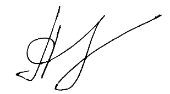 Комитета по образованию                                                            С.Р. ПаранукХуако И.М. 52-40-3 1С-30(15)Приложение к приказу Комитета по образованию Администрации МО «Город Майкоп» № _______ от _________________Мероприятия  в рамках   Программы   повышения качествазнаний  выпускников IX, XI (XII) классов ОО№»2, 6, 7, 10, 13, 18, 20, 23, 25, 27, ПГ№п/пМероприятиеСрок исполненияОтветственныеI. Реализация системы управленияI. Реализация системы управленияI. Реализация системы управленияАнализ качества обучения выпускников IX, XI (XII) классов   за 2014-2015 учебный год сентябрь, 2015 г.руководитель ОУ; зам. директора по УВР; классные руководители; учителя - предметникиРазработка и утверждение Программы повышения качества знаний выпускников   IX, XI (XII) классов     на 2015 -2016 учебный годсентябрь -октябрь2015 г.руководитель ОУ; зам. директора по УВР; учителя - предметникиВыявление обучающихся «группы риска» по результатам 2014 -2015 учебного года  октябрь 2015 г.зам. директора по УВР, учителя-предметникиРазработка и утверждение для обучающихся «группы риска» «дорожной карты» по ликвидации пробелов в знанияхоктябрь 2015 г.руководитель ОУ,учителя-предметникиАнализ результатов участия выпускников IX, XI (XII) классов в контрольных, диагностических работах и репетиционных экзаменах с целью корректировки работы учителей – предметников по выявленным проблемамв течение учебного годаруководитель ОУ, зам. директора по УВР,руководители ШМОКонтроль качества обучения выпускников IX, XI (XII) классов     по учебным дисциплинам)в течение учебного годаруководитель ОУ; зам. директора по УВРОрганизация информационно-разъяснительной работы по вопросам проведения ГИА в течение учебного годаруководитель ОУ, зам. директора по УВР II. Организация деятельности с обучающимисяII. Организация деятельности с обучающимисяII. Организация деятельности с обучающимисяОбеспечение участия выпускников IX, XI (XII) классов     в контрольных, диагностических работах, репетиционных экзаменах по математике и русскому языку по утвержденному графикуруководитель ОУ; зам. директора по УВР;классные руководители; учителя-предметникиПсихологические тренинговые занятия с обучающимися в целях выявления уровня тревожности и ее снятияапрель,май 2016г.руководитель ОУ; зам. директора по УВР;Психолог, классные руководители Организация проведения индивидуально-групповых занятий с выпускниками по обязательным предметам (русскому языку и математике), а также предметам по выбору с целью улучшения их подготовки к ГИАв течение учебного годаучителя-предметникиОрганизация проведения консультаций, дополнительных занятий с обучающимися «группы риска».  в течение учебного годаруководитель ОУ; зам. директора по УВР; учителя-предметникиПрименение различных форм обучения, в том числе, дистанционных, направленных на овладение изучаемым материалом различными категориями обучающихсяв течение учебного годазам. директора по УВР; учителя-предметники; руководители ШМОIII. Работа с педагогамиIII. Работа с педагогамиIII. Работа с педагогамиIII. Работа с педагогамиПодготовка аналитической информации по итогам проведения диагностических работ, репетиционных экзаменов рекомендаций учителям-предметникам по повышению качества преподавания общеобразовательных предметов январь,апрель 2016 г.зам. директора по УВР; руководители ШМО Участие в городских, региональных семинарах для участников ГИА:- зам. директоров по УВР, ответственных за подготовку и проведение государственной итоговой аттестации выпускников IX, XI (XII) классов общеобразовательных учреждений- педагогов, преподающих в IX, XI (XII) классах  в течение учебного годаруководитель ОУ; зам. директора по УВРУчастие педагогов - предметников в городских мероприятиях (семинарах, круглых столах, мастер-классах) по совершенствованию преподавания учебных предметовв течение учебного годазам. директора по УВР; учителя-предметники; руководители ШМООбеспечение прохождения педагогами, преподающими в IX, XI (XII) классах, курсов с целью повышения качества подготовки обучающихся к проведению ГИА по отдельному графикуруководитель ОУ; зам. директора по УВР;Организация методической помощи педагогам в подготовке к ГИА выпускников IX, XI (XII) классах, проведении консультаций, дополнительных занятий с обучающимися «группы риска».  в течение учебного годазам. директора по УВР, руководители ШМОИспользование в практике работы таких форм, как наставничество, взаимопосещение уроков с целью обмена опытом по повышению качества преподавания учебных предметов в течение учебного годазам. директора по УВР,руководители ШМОIV. Работа с родителямиIV. Работа с родителямиIV. Работа с родителямиИнформирование родителей выпускников IX, XI (XII) классов   о результатах контрольных, диагностических работ и репетиционных экзаменов  в течение учебного годаклассные руководителиОрганизация информационно-разъяснительной работы по вопросам проведения ГИА в течение учебного годазам. директора по УВР; учителя-предметники; руководители ШМО